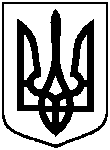 СУМСЬКА МІСЬКА ВІЙСЬКОВА АДМІНІСТРАЦІЯСУМСЬКОГО РАЙОНУ СУМСЬКОЇ ОБЛАСТІНАКАЗ25.12.2023                                                   м. Суми              № 113 – СМРВідповідно до указу Президента України від 24 лютого 2022 року                     № 64/2022 «Про введення воєнного стану в Україні», затвердженого Законом України від 24 лютого 2022 року № 2102 – ІХ (зі змінами), розпорядження Кабінету Міністрів України від 22 грудня 2023 р. № 1170-р «Про перерозподіл деяких видатків державного бюджету, передбачених Міністерству у справах ветеранів на 2023 рік, та розподіл у 2023 році субвенцій з державного бюджету місцевим бюджетам на виплату грошової компенсації за належні для отримання жилі приміщення для деяких категорій осіб» внести зміни до бюджету Сумської міської територіальної громади на 2023 рік, керуючись Бюджетним кодексом України, статтею 4, пунктами 5 та 7 частини другої статті 15 Закону України «Про правовий режим воєнного стану», постановою Кабінету Міністрів України від 11 березня 2022 року № 252 «Деякі питання формування та виконання місцевих бюджетів у період воєнного стану», враховуючи звернення головних розпорядників бюджетних коштів НАКАЗУЮ:1. Унести зміни до рішення Сумської міської ради від 14 грудня 2022 року № 3309 – МР «Про бюджет Сумської міської територіальної громади на 2023 рік» (зі змінами, відповідно до рішень Сумської міської ради: від 28 грудня 2022 року № 3374 – МР, від 25 січня 2023 року № 3398 – МР, від 23 лютого                  2023 року № 3553 –  МР, від 15 березня 2023 року № 3557 –  МР, від 29 березня 2023 року № 3667 –  МР, від 31 травня 2023 року № 3733 –  МР, від 10 липня 2023 року № 3761 –  МР, від 09 серпня 2023 року № 4088 –  МР, від 20 вересня 2023 року № 4125 –  МР; наказів начальника Сумської міської військової адміністрації: від 16.11.2023 року № 1 –  СМР, від 28.11.2023 № 15 – СМР,                   від 08.12.2023 № 80 – СМР, від 14.12.2023 № 92 – СМР, від 21.12.2023                                № 104 – СМР), а саме: 1.1. Викласти пункти 1, 2 та 5 у новій редакції:«1. Визначити на 2023 рік:– доходи бюджету Сумської міської територіальної громади у сумі 3 911 292 030,62 гривень, у тому числі доходи загального фонду бюджету – 3 309 662 566,62 гривень та доходи спеціального фонду бюджету –                                   601 629 464,00 гривень згідно з додатком 1 до цього рішення;– видатки бюджету Сумської міської територіальної громади у сумі 4 597 507 411,43 гривень, у тому числі видатки загального фонду бюджету – 2 973 657 837,43  гривень та видатки спеціального фонду бюджету –                            1 623 849 574,00 гривень;– повернення кредитів до спеціального фонду бюджету Сумської міської територіальної громади у сумі 11 117 081,00 гривень, в тому числі повернення бюджетної позички у сумі 7 954 092,00 гривень, з них: наданої                                      КП «Сумижитло» Сумської міської ради – 2 054 092,00 гривень та неповернутої відповідно до рішення Сумської міської ради від 29 січня 2014 року № 3009 – МР «Про міський бюджет на 2014 рік»;                                                                           КП «Сумитеплоенергоцентраль» Сумської міської ради, наданої відповідно до рішення Сумської міської ради від 27 жовтня 2021 року № 2225 – МР                               «Про надання бюджетної позички Комунальному підприємству «Сумитеплоенергоцентраль» та неповернутої у сумі 5 600 000,00 гривень;                      КП «Інфосервіс» Сумської міської ради, наданої відповідно до рішення Сумської міської ради від 12 травня 2021 року № 1048 – МР «Про надання поворотної бюджетної позички комунальному підприємству «Інфосервіс» Сумської міської ради» та неповернутої у сумі 300 000,00 гривень;– надання кредитів із спеціального фонду бюджету Сумської міської територіальної громади у сумі 4 985 187,00 гривень;– профіцит за загальним фондом бюджету Сумської міської територіальної громади у сумі 336 004 729,19 гривень згідно з додатком 2 до цього рішення;– дефіцит за спеціальним фондом бюджету Сумської міської територіальної громади у сумі 1 016 088 216,00 гривень згідно з додатком 2 до цього рішення;– оборотний залишок бюджетних коштів бюджету Сумської міської територіальної громади у розмірі 500 000,00 гривень, що становить                              0,02 відсотка видатків загального фонду бюджету, визначених цим пунктом;– резервний фонд бюджету Сумської міської територіальної громади у розмірі 19 980 172,86 гривень, що становить 0,7 відсотка видатків загального фонду бюджету, визначених цим пунктом.», згідно з додатками 1, 2, 3 до цього наказу.«2. Затвердити бюджетні призначення головним розпорядникам бюджетних коштів бюджету Сумської міської територіальної громади на       2023 рік у розрізі відповідальних виконавців за бюджетними програмами згідно з додатками 3, 4 до цього рішення.», згідно з додатком 3 до цього наказу.«5. Затвердити розподіл витрат бюджету Сумської міської територіальної громади на реалізацію цільових (комплексних) програм у сумі                                   4 023 886 566,19 гривень згідно з додатком 7 до цього рішення.», згідно з додатком 5 до цього наказу.1.2. Доповнити пункт 16 «Інші положення, що регламентують процес виконання бюджету Сумської міської територіальної громади»                           підпунктом 16.15, а саме:«16.15. Відповідно до пункту 13 Порядку перерахування міжбюджетних трансфертів, затвердженого постановою Кабінету Міністрів України від                       15 грудня 2010 р. № 1132 «Про затвердження Порядку перерахування міжбюджетних трансфертів» (зі змінами), надати згоду на спрямування за цільовим призначенням у 2024 році невикористаних протягом попередніх років коштів субвенцій без повернення їх в останній день бюджетного періоду до бюджету Сумської міської територіальної громади, які передані:16.15.1. Бюджету Верхньосироватської сільської територіальної громади у вигляді іншої субвенції по головному розпоряднику бюджетних коштів – Департаменту інфраструктури міста Сумської міської ради відповідно до:- договору про передачу міжбюджетного трансферту в 2018 році                             № 494/04-18 від 01.10.2018 року (зі змінами) за напрямом використання зазначеного у додатку до Договору;- договору про передачу міжбюджетного трансферту в 2019 році                                № 637/05-18 від 17.12.2018 року (зі змінами) за напрямами використання зазначеного у додатку до Договору;- договору про передачу міжбюджетного трансферту в 2021 році                                 № 471/05-20 від 10.12.2020 року (зі змінами) за напрямами використання зазначеного у додатку до Договору;- договору про передачу міжбюджетного трансферту в 2022 році                              № 500/05-21 від 20.12.2021 року (зі змінами) за напрямами використання зазначеного у додатку до Договору;- договору про передачу міжбюджетного трансферту в 2023 році                              № 575/05-22 від 05.12.2022 року за напрямами використання зазначеного у додатку до Договору.16.15.2. Обласному бюджету Сумської області у вигляді іншої субвенції для здійснення видатків в рамках виконання Обласної комплексної програми соціального захисту населення на 2022-2026 роки за напрямом VI «Пільговий проїзд» по головному розпоряднику бюджетних коштів – Департаменту соціального захисту населення Сумської міської ради (договір про передачу міжбюджетного трансферту від 22.12.2021 року № 518/12-21).16.15.3. Бюджету Юнаківської сільської територіальної громади у вигляді іншої субвенції по головному розпоряднику бюджетних коштів – виконавчому комітету Сумської міської ради (договір про передачу міжбюджетного трансферту від 01.08.2023 року).16.15.4. Районному бюджету Сумського району у вигляді іншої субвенції по головному розпоряднику бюджетних коштів – виконавчому комітету Сумської міської ради (договір про передачу міжбюджетного трансферту № 280 від 31.05.2023 року).16.15.5. Бюджету Білопільської міської територіальної громади у вигляді іншої субвенції по головному розпоряднику бюджетних коштів – виконавчому комітету Сумської міської ради (договір про передачу міжбюджетного трансферту від 24.11.2023 № 680/04-23).16.15.6. Бюджету Ворожбянської міської територіальної громади у вигляді іншої субвенції по головному розпоряднику бюджетних коштів – виконавчому комітету Сумської міської ради (договір про передачу міжбюджетного трансферту від 13.12.2023 № 625/04-23)».1.3. При цьому підпункт 16.15 вважати підпунктом 16.16.2. Додатки 1 – 3, 5, 7, 9 до рішення Сумської міської ради                                     від 14 грудня 2022 року № 3309 – МР «Про бюджет Сумської міської територіальної громади на 2023 рік» (зі змінами) викласти у редакції відповідно до додатків 1 – 6 до цього наказу.3. Управлінню суспільних комунікацій Сумської міської ради                    (Олена ДЯГОВЕЦЬ) опублікувати цей наказ у встановленому порядку не пізніше ніж через десять днів з дня його прийняття.4. Організацію виконання даного наказу покласти на Департамент фінансів, економіки та інвестицій Сумської міської ради (Світлана ЛИПОВА). 5. Контроль за виконанням даного наказу залишаю за собою.Начальник								Олексій ДРОЗДЕНКО(1853100000)                (код бюджету)